Пети фестивал за млади изпълнители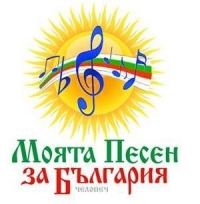 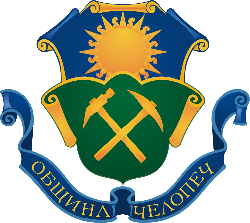 „Моята песен за България“   Челопеч 202303.06.2023 - 04.06.2023 г., парк „Корминеш“,община Челопеч   e-mail: : Obshtina.Chelopech@chelopech.egov.bg                                                             тел. 080020003;0882453161ЗАЯВКА ЗА УЧАСТИЕ НА ВОКАЛНИ ГРУПИРъководител на групата: _____________________________________________________________________Телефони за връзка с ръководителя: ___________________________ E-mail: _________________________Адрес за кореспонденция: ___________________________________________________________________Брой на участниците:___________ ИНФОРМАЦИЯ, НЕОБХОДИМА ЗА ОФОРМЯНЕ НА ДИПЛОМИТЕ:Пълно наименование на състава или соловия изпълнител: _____________________________________________________________________________________________________________________________________При институция: ____________________________________________________________________________Населено място: ___________________________________________________________________________Три имена на художествения ръководител / ръководители: __________________________________________________________________________________________________________________________________Име на групата: ………………………………………………………………………………………………….Възрастова група: ………………………………………………………………………………………………..Ведомство, което представлява, град:………………………………………………………………………..Списък на участниците – име, презиме, фамилия, дата на раждане1. Заглавие на песента  ……………………………………………………………………………………………………………………….Музика : …………………………………… ………………………………………………………………………Текст:……………………………………………….. ……………………………………………….. ……………                                          Аранжимент: ……………………………………………………………………. Времетраене: ………………Музикален съпровод: CD/USB             Музикален инструмент:……………………………………………….Нова песен за България      ДА                                   НЕ       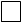 2. Заглавие на песента  ……………………………………………………………………………………….Музика:………………………………………………............Текст:…………………………………………….                                             Аранжимент: …………………………………………………………………. Времетраене : ………………1. В качеството си на ръководител на колектива, отговарям за дисциплината, в т. ч. спазването на програмата на Фестивала, добрите отношения с другите колективи.2. Организаторите не носят отговорност за загубени вещи и нанесени щети от участниците по време на Фестивала.3. Ръководителят носи отговорност за уреждането на авторските и сродни права, в съответствие с действащата нормативна уредба на Република България, свързани с участието на колектива във Фестивала.4. Организаторите си запазват правото за всякакъв вид документиране, излъчване, филмиране и разпространение на материали, без да заплащат права и обезщетения. 5. Запознат съм с условията на регламента за конкурса и го приемам.6. Всеки участник до 16 и до 18 години е задължително да попълни „Декларация за съгласие за обработка на лични данни“.Дата:                                                                    Ръководител:...............................................................	            									(подпис, име и фамилия)НЕОБХОДИМИ ДАННИ ЗА ИЗДАВАНЕ НА ФАКТУРА:При плащане, извършено от юридическо лице:	1. Пълно наименование:	2. EИК, BG номер по ДДС (при наличие на регистрация), БУЛСТАТ:					3. Адрес:	4. МОЛ:	5. Получател на фактурата:        При плащане, извършено от физическо лице:	1.Трите имена на лицето:	2.Единен граждански номер /ЕГН/:	3.Адрес по лична карта: